Collège Belle-Etoile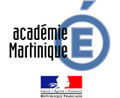                                                                   Saint-Joseph, le vendredi 26 juin 2020Chers Parents, 	J’ai le plaisir de  vous informer de notre prochaine session École ouverte du 25 au 27 août 2020Mardi, Mercredi, jeudi de 8h à 12hLes objectifs de cette école ouverte sont les suivants :Consolidation et révision scolaires en anglais, français, mathématiques, histoire et géographie Travailler la concentration, les consignes.Cette session est adressée aux élèves des classes de 5e, 4e et 3e.Le coût de cette session d’école ouverte est totalement à la charge du collège. Le nombre de place est limité merci de faire très rapidement remonter vos fiches d’inscription.                                                                                                La Principale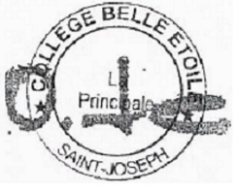    Odile PIERRE-CHARLES                                                                                               Collège Belle-EtoileAUTORISATION PARENTALEDu 25 au 27 août 2020Mardi, Mercredi, Jeudi de 8h à 12hA remettre au secrétariat au plus tard le 30 juin 2020Je, soussigné(e)……………………………………………………………, père, mère, responsable de l’élève……………………………………………………………………………………………………de la classe de …………………………………………………autorise mon enfant à participer à toutes les activités de l’école ouverte du 25 au 27 août 2020 le mardi, Mercredi, jeudi de 8h à 12h au collège Belle-Etoile de Saint-Joseph.Allocataire CAF    oui   /    nonSi oui, numéro d’allocataire : ………………………………………………………………………………………….Téléphone  fixe (obligatoire) :……………………………………………………………Téléphone portable (obligatoire) :……………………………………………………………Adresse : …………………………………………………………………………………………………………………………………………………………………………………………………………………………………………………………………………………………………………………….                                                                                                                 Date et signature :